PRELIMINARY AGREEMENT To be returned before: April 1, 2021Nation:Annex 1To:	To: Russian Delegation to CISMe-mail: gvzhuruli@mail.ru, rus@milsport.one125167, Moscow А-167, Leningradskiy pr.39, str. 29СС:PCSC PentMilLtCol TRONO Alessandro (ITA)E-mail:  alessandro.trono@gmail.comSecretary SC PentMilMr. RAUDNER Franz (AUT) 	E-mail: franz@raudner.atParticipation:Yes	NoNumber of officials:Number of male athletes:Number of female athletes:Do you want to use your own car during the week?DATE:SIGNATURE OF CHIEF OF DELEGATION RANK/NAME: 	FINAL ENTRY – COMPOSITION OF THE MISSIONTo be returned before: May 4, 2021Annex 2aNation:Names of Athletes according to the MilPIN ListNewcomer Cell: to be crossed in case of first international competition seasonRIFLES AND AMMUNITION TO BE PROVIDED BY THE ORGANIZEROpen Military Pentathlon International Tournament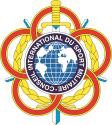 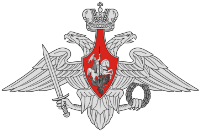 Moscow, Russia, 7 – 12 June, 2021PERSONAL DATA FOR VISAS SUPPORT TO VISIT RUSSIAN FEDERATION To be returned before: 4 May, 2021Annex 2bTo be returned after fulfillmentNATION:  	COMPOSITION OF THE MISSIONPLACE OF VISAS RECEIVING (only town/city)  	Attach and send to Annex 2b copies of passports for each member of the delegation in PDF format in natural size in good quality.In strict compliance with applicable CISM Regulation, I, the undersigned Chief of Delegation, hereby officially confirm that all athletes’ data is correct. I understand that any incorrect information may cause difficulty in obtaining visaы to visit the Russian Federation.DATE:  	SIGNATURE OF CHIEF OF DELEGATION    	FINAL ENTRY COMMITMENT BY THE CHIEF OF MISSIONNation:Annex 2cThe undersigned, Chief of Mission declare that he has read the CISM Regulations and moreover understood the following prescriptions:Article 7.21. PARTICIPATION - MILITARY STATUSA.       Only military personnel on active duty in Armed Forces may take part in competitionsorganized by CISM.B.        No one may be recalled to active duty in the Armed Forces for the purpose of participating in a CISM competition. In the case of an intermittent military service, the athletes regularly recalled may not take part in CISM competitions, under any circumstances, if more than 18 months have elapsed between this recall and the end of their last call to arms.C.        Exceptions   to   the   above   may   be   authorized   by   the   General   Assembly,   upon recommendation of the Board of Directors.D.       All military participants in a CISM event shall be in possession of proper documentation which signifies active military service of the member nation he represents. The documentation can be:1. A valid military identity card for those athletes who are authorized to present their military identity cards abroad,2. A form of verification (in English and/or French) of military status accompanied by a passport.E.        By signing the final entry, the Chief of Delegation confirms the military status of the participating athletes. If there are last minute changes in the participation of the athletes, the verification file may be signed by the Chief of Mission, but shall be confirmed by the Chief of Delegation by official letter.F.        If one of these documents is not available, participation is refused.Article 7.30. CHIEF OF MISSIONA.	Chief of Mission1.	Chiefs of Mission shall be familiar with CISM regulations.2.    Missions must not only participate or be present at sports events, they are also required to participate in information conferences on CISM, study days, commemorative and cultural events and ceremonies organized by the host nation.B.	Conduct of a mission1.    The Chief of Mission is responsible for the behavior of his team in sports and general discipline. He shall ensure that members of his mission respect the rules and directives prescribed by CISM and organizers of the championship. The respect of schedules is particularly important as they form the basis for the effective conduct of competitions and ceremonies. Instances of indiscipline or poor sportsmanship will be handled by Championship officials and may result in the disqualification of individual athletes or teams.2.    The Chief of Mission shall also enforce the rules concerning behavior and dress during the ceremonies. He plays an important role in promoting the CISM spirit among his mission, a spirit represented by friendly attitude towards other missions, courtesy towards organizers and fair-play in competition. The mission, who does not wear military uniforms during the opening ceremony of a Championship, will not be authorised to take part in the Championship. The Official CISM Representative will communicate this decision.Article 8.6. ABSENCE OF A MISSION WITHOUT NOTIFICATIONIf a mission which submits a preliminary agreement and/or final entry is absent withoutnotifying the host nation in time, a sanction will be imposed (Regulations Art. 1.12).Article 8.17. RULES OF STAYA.     General1. The Chiefs of Mission are responsible for the discipline of their mission. The missions fall under the jurisdiction of the organizing nation. During events, all athletes present on the playing fields are equal before the jury, the referees and to themselves. No one may use his rank to impose his views on sports matters.2. Civilian members of the missions shall conform to the discipline accepted by all other participants.B.      Military uniforms1. Unless otherwise approved by the Official CISM Representative, all participants shall wear military uniform during official ceremonies such as the opening and closing ceremonies and medal-awarding ceremonies. Individuals without proper uniform will not be allowed to participate in the championship.2. The presentation of medals takes place, in principle, during the closing ceremony. Thepresentation of medals may be done in sports uniform, if for organizational reasons it is not possible to  wear military uniforms.  This  is the case e.g.  when  the presentation  immediately follows a championship sports event. Sports uniforms shall respect the corresponding national criteria  (training  suit,  sports  shoes,  etc.)  Displaying  the  national  flag  on  the  podium  by the recipient (athlete or team) at a medal awarding ceremony is forbidden. Individuals failing to respect these prescriptions shall not receive their medal(s) during the official ceremonies.C.      Forbidden actions1. In conformity with the statutes and traditions of CISM, any political or religious propaganda  during  a  CISM  event,  in  particular  the  dissemination  of  documents,  pictures, brochures, reviews, etc. is strictly forbidden.2. Any contravention shall result in the exclusion of the mission from further competition and may result in additional sanctions (Regulations Art. 1.12).Article 8.19. ACCOMODATIONSE.     All missions, including those of the host nation, shall be accommodated under the sameconditions. If the conditions are in accordance with the CISM norms and standards, the missions are expected to accept the accommodation provided by the organizing nation.Any mission that does not accept the accommodations provided by the organizing nation and judged as adequate by the Official CISM Representative will not be allowed to participate in the championship.DATE:SIGNATURE OF CHIEF OF MISSION RANK/NAME: 	Annex 3FINAL ENTRY – TRAVEL DATATo be returned before: May 24, 2021Nation:To:	To: Russian Delegation to CISMe-mail: gvzhuruli@mail.ru, rus@milsport.one125167, Moscow А-167, Leningradskiy pr.39, str. 29СС:PCSC PentMilLtCol TRONO Alessandro (ITA)E-mail:  alessandro.trono@gmail.comSecretary SC PentMilMr. RAUDNER Franz (AUT) 	E-mail: franz@raudner.atDate of arrival:....................................................................... Time of arrival: ...................................................................Point of arrival:................................................................................................................................................................... (Airport, Port, Railway station etc.)Means of transport:.............................................................................................................................................................Date of departure: .................................................................. Time of departure: ..............................................................Border crossing: ................................................................................................................................................................. (Place, Date, Time)DATE:SIGNATURE OF CHIEF OF DELEGATION RANK/NAME: 	Your ContactRank/NameYour ContactPhoneYour ContactFaxYour ContactE-MailFunctionRankSurnameGiven NameGenderChief ofMissionO male  O femaleTeam CaptainO male  O femaleCoach /Ad libitumO male  O femaleCoach /Ad libitumO male  O femaleCoach /Ad libitumO male  O femaleCSC MemberO male  O femaleFunctionRankSurnameGiven NameMilPINNewcomerAthletes MenAthletes MenAthletes MenAthletes MenAthletes MenAthletes MenAthletes MenAthletes MenAthletesWomenAthletesWomenAthletesWomenAthletesWomenNo.FunctionFAMILY NAME  Given NameGen derDate of Birth (dd.mm.yyyy) Place of BirthPassport No.Passport Issuing Date (dd.mm.yyyy) Passport Expiry Date (dd.mm.yyyy)1.Chief of Mission2.Team Captain3.Coach4.Coach5.Coach / Ad libitum6.CSC MemberC O M P E T I T O R S:C O M P E T I T O R S:C O M P E T I T O R S:C O M P E T I T O R S:C O M P E T I T O R S:C O M P E T I T O R S:7.Athletes MenM8.Athletes MenM9.Athletes MenM10.Athletes MenM11.Athletes MenM12.Athletes MenM13.Athletes MenM14.Athletes MenM15.Athletes WomenF16.Athletes WomenF17.Athletes WomenF18.Athletes WomenFRESERV COMPETITORS:RESERV COMPETITORS:RESERV COMPETITORS:RESERV COMPETITORS:RESERV COMPETITORS:RESERV COMPETITORS:1.2.Your ContactRank/NameYour ContactPhoneYour ContactFaxYour ContactE-Mail